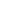 Medical Case History [SPECIFY NAME OF PATIENT] has a history of [SPECIFY NAME OF DISEASE/MEDICAL CONDITION]. Over the years [SPECIFY NUMBER OF YEARS], he has been suffering from such condition and was hospitalized last [SPECIFY DATE]. For a period of [SPECIFY PERIOD], the patient showed the following signs and symptoms: [SPECIFY PATIENT CONDITION]. Since his preliminary diagnosis, the patient had been taking the following medications: [SPECIFY LIST OF MEDICATIONS]. However, last [SPECIFY DATE], the patient’s spouse brought him to [SPECIFY HOSPITAL NAME] due to several complications and other episodes emphasizing the worsening of the symptoms.[SPECIFY NAME OF DOCTOR] upon his examination of the patient’s condition eventually advised him for admission. Nursing AssessmentUpon the patient’s admission to [SPECIFY HOSPITAL NAME], we’ve performed an extensive assessment of the patient’s condition and gathered both subjective and objective pieces of data which are the basis for the nursing diagnosis: [PROVIDE LIST OF ASSESSED AND VERIFIED DATA] with respect to the following:Medical  HistoryPhysical Examination and Review of the Patient’s systemsOther relevant signs and symptomsConcrete environmental and other material lifestyle factors and considerationsNursing DiagnosisIn line with the above-stated assessment results, the nursing diagnosis are as follows: [SPECIFY NURSING DIAGNOSIS] [SPECIFY NURSING DIAGNOSIS][SPECIFY NURSING DIAGNOSIS][SPECIFY NURSING DIAGNOSIS] [SPECIFY NURSING DIAGNOSIS]The said diagnosis are the benchmarks of the plan and will be diligently and keenly followed by the designated nurses. OBJECTIVESIt is a fundamental principle in dealing with nursing care plans that the one or more goals or objectives must be associated with a particular nursing diagnosis. Regarding the objectives, the designated nurse(s) considered the standard characteristics of an ideal set of objectives such as the following:SpecificMeasurableTimelyReasonableNursing Care Plan and Intervention for [SPECIFY DISEASE NAME]After conducting the assessment and formulation of the diagnosis and objectives, the designated nurses must come up with a comprehensive nursing intervention plan to provide solutions to the set of medical problems. According to research, you may formulate either a formal or informal nursing plan. A formal nursing plan observes and considers a structured and standardized guide that the nurse has to take into account in the course of developing the plan. It is dependent on the established guidelines and protocols of a certain medical institution that the designated medical professionals are associated with. On the other hand, an informal nursing plan is a type of plan that is made by a nurse after examining the condition of the patient and thereafter come up with a plan which is dependent on the medical opinion and assessment of the said former. Furthermore, it is an accepted rule that the rationale behind every intervention or program must be provided in the plan itself. This is done in order for the patient, his or her family, and the concerned medical professionals to be guided with the flow and dynamics of the plan. As for components of the intervention, you may refer to the following:NURSING OUTCOME, EVALUATION AND REPLANNING For this stage, the designated medical professionals or the nurses must document the results of the care plan. The outcomes must be extensively explained, elaborated, and recorded. After such documentation, the gathered results must be evaluated to foreground whether or not the goals and objectives of the plan were met. It will also highlight and emphasize how the plan affected or influenced the medical state and condition of the patient. Once the evaluation and assessment is complete, then the preplanning stage will come in. preplanning is about processing the results of the evaluation and come up with steps on how to revise the plan to make it more beneficial and helpful to the patients. SUMMARY The nursing care plan provided for [SPECIFY PATIENT NAME] aims to provide a clear thrust and direction in furtherance of the customized healthcare provide for him. Other than that, the said plans aims to provide the following: It is undeniable that nursing care plans contribute to the enhancement and coherence of the provided healthcare to patients.  In any medical institution, it is inevitable that the composition and organization of its nursing staff change from time to time. Such change can bring about certain degree of interruptions in the attendance and type of care provided to the patients. This is where well-written nursing care plans work their magic. Despite the said changes, the documented care plan will still be followed and continued by another medical personnel. REFERENCES AND SOURCES[SPECIFY CITED PRIMARY AND SECONDARY SOURCES] 	Patient Name:[SPECIFY PATIENT FULL NAME]Patient Tracker Number:[SPECIFY PATIENT TRACKER NUMBER]Date of Issuance:[SPECIFY DATE]Patient Medical Diagnosis:[SPECIFY DIAGNOSIS]Nursing Diagnosis:[SPECIFY DIAGNOSIS]NURSING DIAGNOSISOBJECTIVES/ GOALS1. [SPECIFY NURSING DIAGNOSIS] [SPECIFY OBJECTIVES]2. [SPECIFY NURSING DIAGNOSIS] [SPECIFY OBJECTIVES]3. [SPECIFY NURSING DIAGNOSIS] [SPECIFY OBJECTIVES]4. [SPECIFY NURSING DIAGNOSIS] [SPECIFY OBJECTIVES]NURSING ACTIVITIES RATIONALE A. Independent nursing activities[SPECIFY][SPECIFY][SPECIFY][SPECIFY[SPECIFY RATIONALE] B. Dependent Nursing Activities[SPECIFY][SPECIFY][SPECIFY][SPECIFY][SPECIFY RATIONALE]C. Synergistic and Shared Nursing Activities[SPECIFY][SPECIFY][SPECIFY][SPECIFY][SPECIFY RATIONALE]D. Other Relevant Interventions and programs [SPECIFY][SPECIFY][SPECIFY][SPECIFY][SPECIFY RATIONALE]OUTCOMES[SPECIFY DETAILS]EVALUATION[SPECIFY DETAILS]REPLANNING[SPECIFY DETAILS]